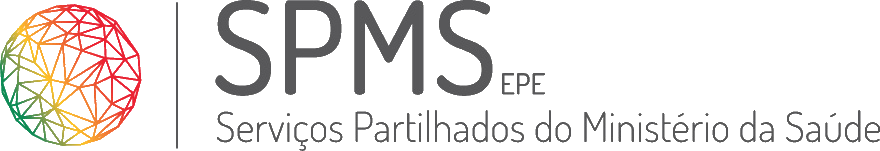 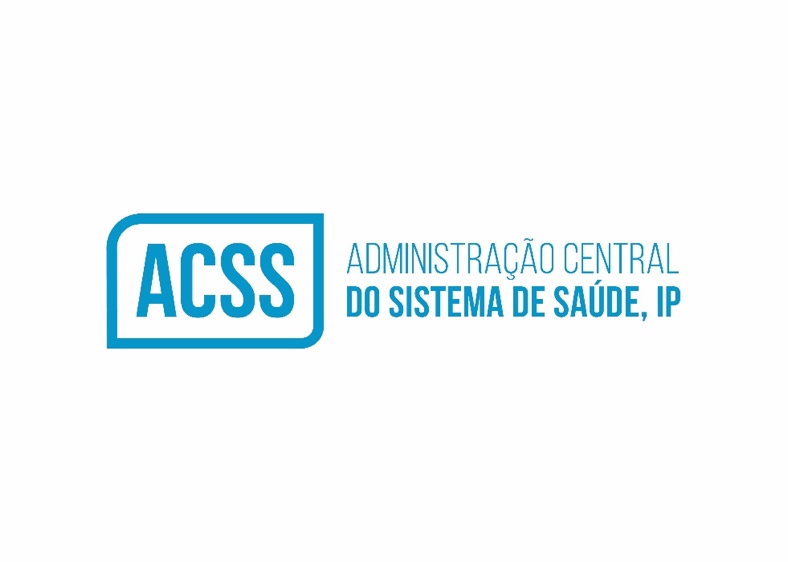 AUTORIZAÇÃO PARA UTILIZADOR NA GPR_SNSPara os devidos efeitos, declara-se que o colaborador _________________________________________________, com o número mecanográfico __________, a exercer funções no Centro Hospitalar/Hospital/Unidade Local de Saúde/ACES (riscar o que não interessa) ______________________________ será: Responsável pela gestão de perfis de acesso à plataforma de Gestão Partilhada dos Recursos do Serviço Nacional de Saúde (GPR_SNS) e autorizo que lhe seja dado permissões de acesso total à respetiva plataforma.  Utilizador da plataforma de Gestão Partilhada dos Recursos do Serviço Nacional de Saúde (GPR_SNS) e autorizo que lhe seja dado permissões para utilizar a plataforma de acordo com os perfis existentes e atribuídos pelo gestor da entidade.______________(localidade), __ de _____________ de _________________________________________________Assinatura